Look at the picture. Answer the questions.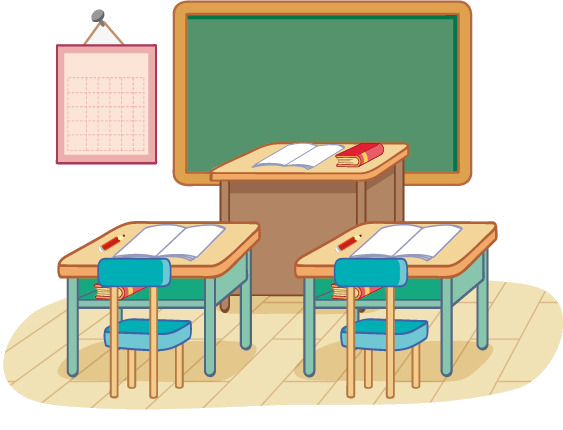 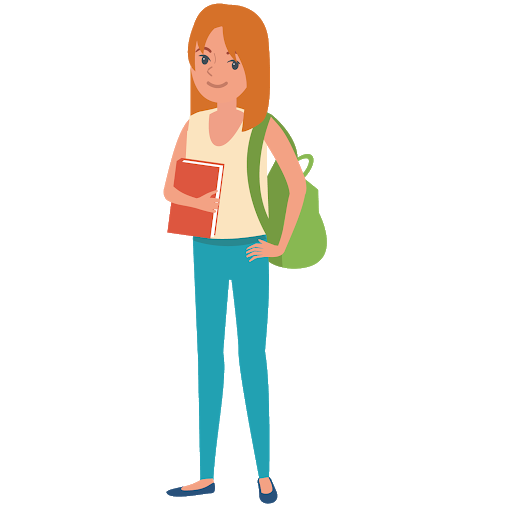 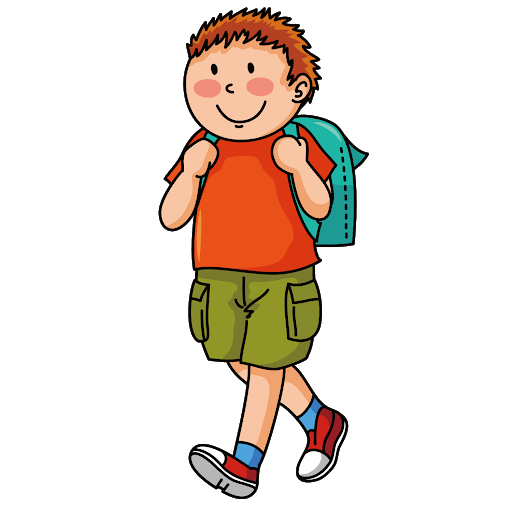 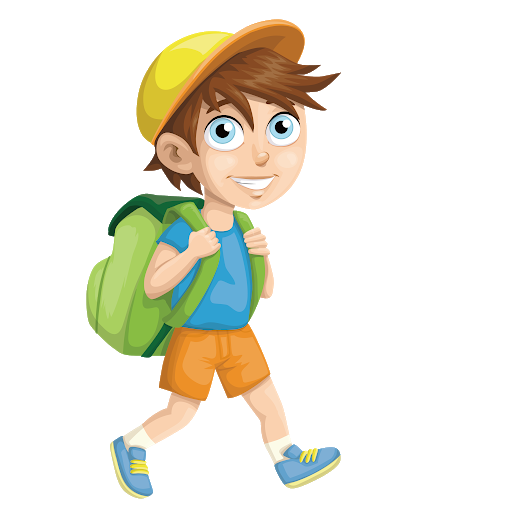 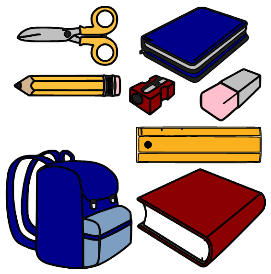 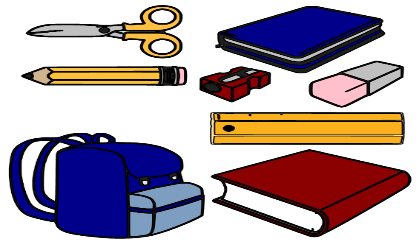 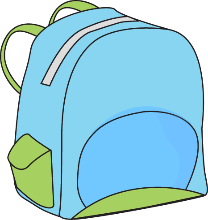 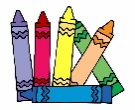 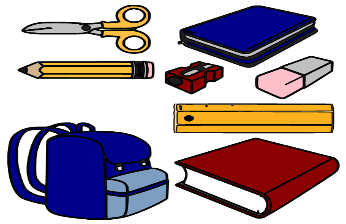 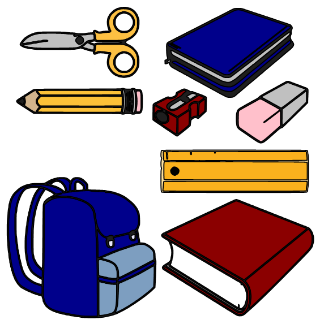 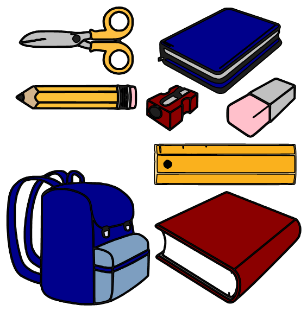 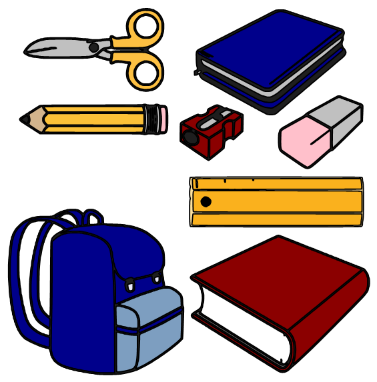 TEACHER’S QUESTIONS:Point to the board / chair / book.What’s this?    desk;  schoolbag;  pencilWho’s this?    teacher;  studentWhat is the day of the week?What colour is this schoolbag? / the ruler? / What colour are the desks? / the books? Where is the rubber? / the pencil sharpener? / the ruler? / the blue schoolbag?How many students are there? / How many notebooks are there?ANSWER KEYThe student points to the objects: board, chair, desk.The student identifies the object: desk, schoolbag, pencil.The student identifies the teacher and one student.It’s Monday.The school bag is blue / green.The ruler is yellow.The desks are brown.The books are red.The rubber is on the desk.The pencil sharpener is under the desk.The ruler is in the school bag.The blue school bag is near the desk.There are two students.There are three notebooks.Name: ____________________________    Surname: ____________________________    Nber: ____   Grade/Class: _____Name: ____________________________    Surname: ____________________________    Nber: ____   Grade/Class: _____Name: ____________________________    Surname: ____________________________    Nber: ____   Grade/Class: _____Assessment: _____________________________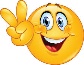 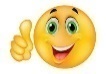 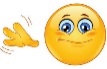 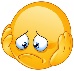 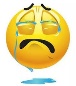 Date: ___________________________________________________    Date: ___________________________________________________    Assessment: _____________________________Teacher’s signature:___________________________Parent’s signature:___________________________